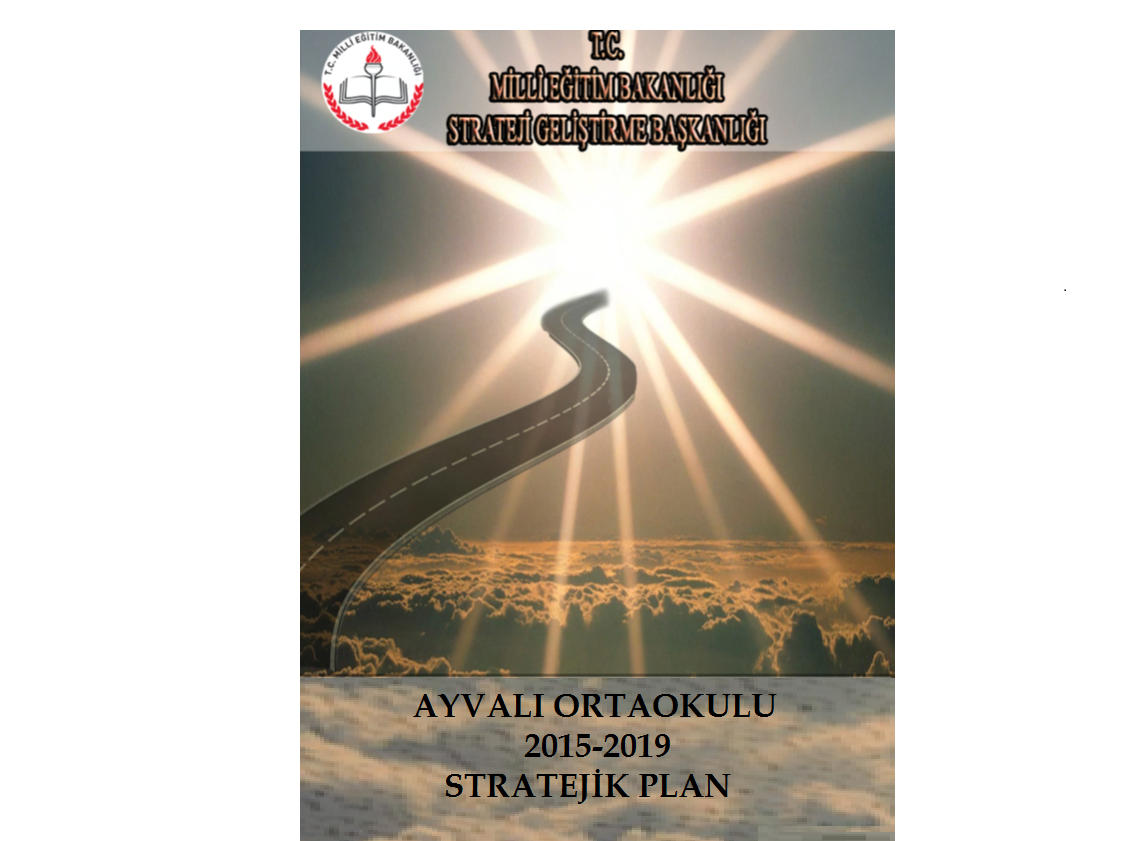 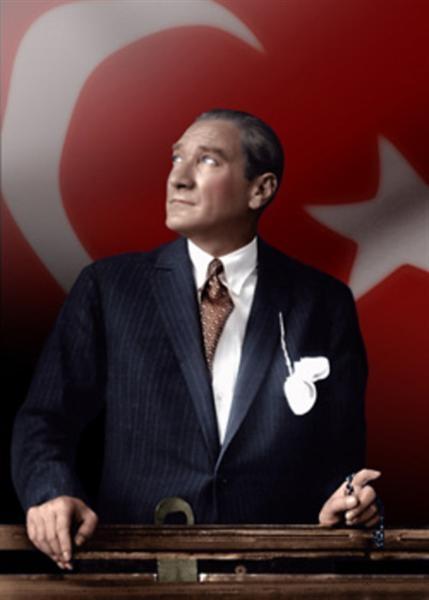 “Çalışmadan, yorulmadan, üretmeden, rahat yaşamak isteyen toplumlar, önce haysiyetlerini, sonra hürriyetlerini ve daha sonrada istiklal ve istikballerini kaybederler”. Mustafa Kemal ATATÜRKİSTİKLAL MARŞI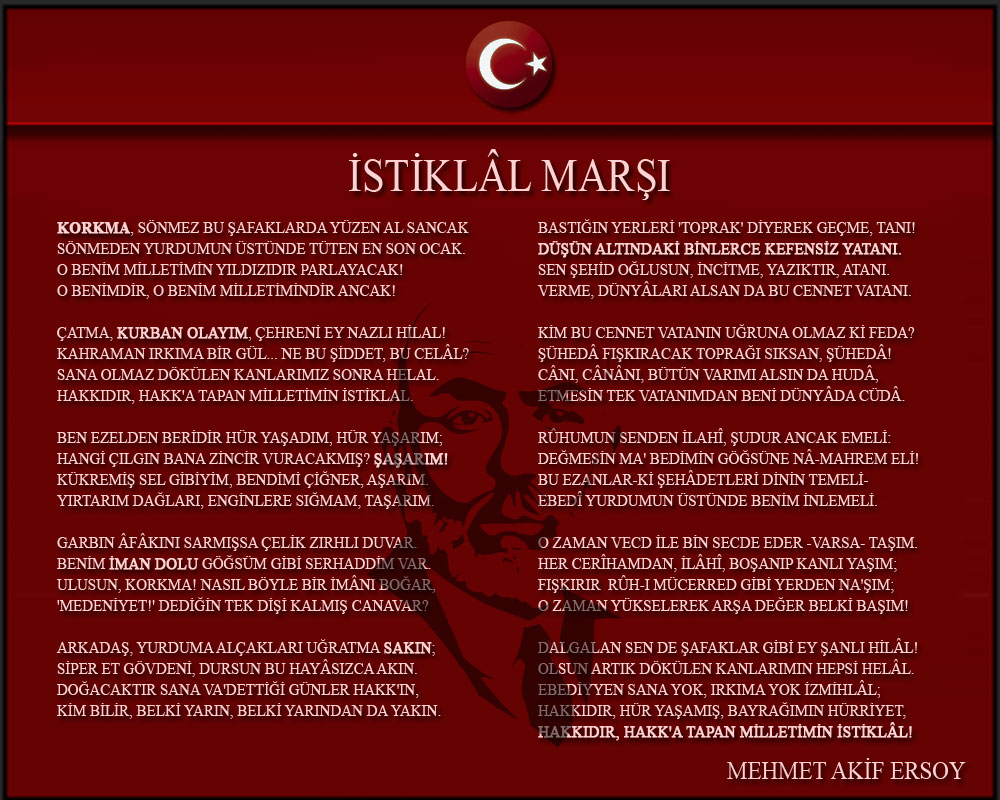 GENÇLİĞE HİTABE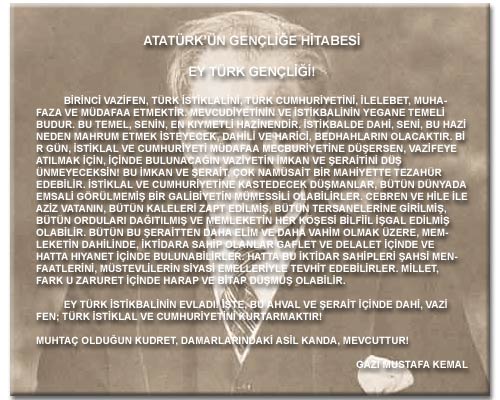 İÇİNDEKİLERKONULAR                                                                                                                    ÖNSÖZ …………………………………………………………………………….. 		GİRİŞ …………………………………………………………………………….…  	BÖLÜM 1STRATEJİK PLANLAMA SÜRECİ……………………………………………..STRATEJİK PLANIN AMACI………………………………………………………STRATEJİK PLANIN KAPSAMI……………………………………………………STRATEJİK PALANLAMA YASAL DAYANAKLARI……………………………..STRATEJİK PLAN ÜST KURULU………………………………………………….STRATEJİK PLANLAMA EKİBİ…………………………………………………….ÇALIŞMA TAKVİMİ…………………………………………………………………..BÖLÜM 2DURUM ANALİZİ ………………………………………………………………… 		A) TARİHİ GELİŞİM - OKULUN TARİHÇESİ VE YAPISI………………………………………….B) MEVCUT DURUM…………………………………………………………………MEVZUAT ANALİZİ…………………………………………………………..OKULUN PERSONEL YAPISI………………………………………………OKULUN ÖRGÜT YAPISI…………………………………………………..OKULUN ÖĞRENCİ DURUMU……………………………………………..-Öğrenci Sayısı Dağılımı……………………………………………..-Öğrenci Ödül Durumu………………………………………………..-Disiplin Durumu……………………………………………………….-Devamsız Öğrenci Sayısı……………………………………………-Sosyal Etkinlikler Durumu……………………………………………-Rehberlik Hizmetleri…………………………………………………..-Sosyal-Kültürel ve Sportif Faaliyetler……………………………….-Öğrenci Sınıf Geçme Verileri…………………………………………-Merkezi Sınavlardaki Başarı Durumu………………………………..OKULUN FİZİKİ İMKÂNLARI………………………………..-Bina Durumu……………………………………………………………-Fiziki Durumu…………………………………………………………..-Kuruluşun Teknolojik Altyapısı………………………………………..MALİ DURUM……………………………………………………………………C)PAYDAŞ ANALİZİ……………………………………………………………………PAYDAŞLARIN BELİRLENMESİ……………………………………………..PAYDAŞLARIN ÖNCELİKLENDİRİLMESİ…………………………………..D) GZFT (SWOT) ANALİZİ…………………………………………………………….KURUM İÇİ ANALİZ…………………………………………………………..KURUM DIŞI ANALİZ………………………………………………………..BÖLÜM 3GELECEĞE YÖNELİM………………………………………………………………..	MİSYONUMUZ…………………………………………………………………VİZYONUMUZ…………………………………………………………………	      İLKELERİMİZ/DEĞERLERİMİZ……………………………………………STRATEJİK AMAÇLAR, HEDEFLER, FAALİYETLER……………………………….STRATEJİK AMAÇ 1…………………………………………………………	Stratejik Hedef 1 - Stratejik Hedef 2	STRATEJİK AMAÇ 2………………………………………………………… 	PERFORMANS VE BÜTÇELEME	PERFORMANS GÖSTERGELERİ/HEDEF………………………………………	MALİYETLENDİRME/BÜTÇELEME………………………………………………		-Maliyet Tablosu…………………………………………………………..		-Kaynak Tablosu……………………………………………………………BÖLÜM 4İZLEME VE DEĞERLENDİRME ………………………………………………………STRATEJİK PLANLAMA SÜRECİ Okulumuzun Stratejik Planına (2015-2019) Stratejik Plan Üst Kurulu ve Stratejik Planlama Ekibi tarafından, Okulumuzun toplantı salonunda, çalışma ve yol haritası belirlendikten sonra taslak oluşturularak başlanmıştır.Stratejik Planlama Çalışmaları kapsamında okul personelimiz içerisinden “Stratejik Plan Üst Kurulu” ve “Stratejik Planlama Ekibi” kurulmuştur. Önceden hazırlanan anket formlarında yer alan sorular katılımcılara yöneltilmiş ve elde edilen veriler birleştirilerek paydaş görüşleri oluşturulmuştur. Bu bilgilendirme ve değerlendirme toplantılarında yapılan anketler ve hedef kitleye yöneltilen sorularla mevcut durum ile ilgili veriler toplanmıştır.Stratejik planlama konusunda 2014 yılı Eylül ayında İl Milli Eğitim Müdürlüğü Ar-Ge Birimi tarafından gerçekleştirilen seminerlerle okul müdürü, müdür yardımcıları, öğretmenler ve bölüm şefleri olmak üzere paydaş katılımı sağlanmıştır. Seminerde Stratejik Plan hazırlama yasal nedenleri ve amaçları hakkındaki bilgilendirme, stratejik plan öğeleri ve planlama aşamalarına ilişkin konularda bilgiler alınmıştır.Stratejilerin Belirlenmesi;Stratejik planlama ekibi tarafından, tüm iç ve dış paydaşların görüş ve önerileri bilimsel yöntemlerle analiz edilerek planlı bir çalışmayla stratejik plan hazırlanmıştır. Bu çalışmalarda izlenen adımlar;1.Okulun var oluş nedeni (misyon), ulaşmak istenilen nokta  (vizyon) belirlenip okulumuzun tüm paydaşlarının görüşleri ve önerileri alındıktan da vizyona ulaşmak için gerekli olan stratejik amaçlar belirlendi. Stratejik amaçlar;a. Okul içinde ve faaliyetlerimiz kapsamında iyileştirilmesi, korunması veya önlem alınması gereken alanlarla ilgili olan stratejik amaçlar,b. Okul içinde ve faaliyetler kapsamında yapılması düşünülen yenilikler ve atılımlarla ilgili olan stratejik amaçlar,c. Yasalar kapsamında yapmak zorunda olduğumuz faaliyetlere ilişkin stratejik amaçlar olarak da ele alındı.2. Stratejik amaçların gerçekleştirilebilmesi için hedefler konuldu. Hedefler stratejik amaçla ilgili olarak belirlendi. Hedeflerin spesifik, ölçülebilir, ulaşılabilir, gerçekçi, zaman bağlı, sonuca odaklı, açık ve anlaşılabilir olmasına özen gösterildi.3. Hedeflere uygun belli bir amaca ve hedefe yönelen, başlı başına bir bütünlük oluşturan,  yönetilebilir, maliyetlendirilebilirfaaliyetler belirlendi. Her bir faaliyet yazılırken; bu faaliyet “amacımıza ulaştırır mı” sorgulaması yapıldı.4. Hedeflerin/faaliyetlerin gerçekleştirilebilmesi için sorumlu ekipler ve zaman belirtildi.5. Faaliyetlerin başarısını ölçmek için performans göstergeleri tanımlandı.6. Strateji, alt hedefler ve faaliyet/projeler belirlenirken yasalar kapsamında yapmak zorunda olunan faaliyetler, paydaşların önerileri, çalışanların önerileri, önümüzdeki dönemde beklenen değişiklikler ve GZFT (SWOT) çalışması göz önünde bulunduruldu.7. GZFT çalışmasında ortaya çıkan zayıf yanlar iyileştirilmeye, tehditler bertaraf edilmeye; güçlü yanlar ve fırsatlar değerlendirilerek kurumun faaliyetlerinde fark yaratılmaya çalışıldı; önümüzdeki dönemlerde beklenen değişikliklere göre de önlemler alınmasına özen gösterildi.8. Strateji, Hedef ve Faaliyetler kesinleştikten sonra her bir faaliyet maliyetlendirilmesi yapıldı.9. Maliyeti hesaplanan her bir faaliyetler için kullanılacak kaynaklar belirtildi.  Maliyeti ve kaynağı hesaplanan her bir faaliyet/projenin toplamları hesaplanarak bütçeler ortaya çıkartıldı.Yukarıdaki çalışmalar gerçekleştirildikten sonra AYVALI İlkokulu/Ortaokulu’nun 2015-2019 dönemi stratejik planına son halini vermek üzere İlçelere bağlı okullar İlçe Milli Eğitim Müdürlüklerine, Merkeze bağlı okullar ise İl Milli Eğitim Müdürlüğü Ar-Ge Birimine  elektronik posta gönderilerek veya elden götürülerek görüş istenmiştir.Görüşleri doğrultusunda son düzenlemeler yapılarak plan taslağı son halini almış ve onaya sunulmuştur.STRATEJİK PLANIN HEDEFİSTRATEJİK PLANIN AMACISTRATEJİK PLANIN KAPSAMISTRATEJİK PALANLAMA YASAL DAYANAKLARISTRATEJİK PLAN ÜST KURULUSTRATEJİK PLANLAMA EKİBİNOT: Stratejik Plan Üst Kurulu beş (5) kişi, Stratejik Planlama Ekibi ise en az beş (5) kişiden oluşmalıdır.ÇALIŞMA TAKVİMİ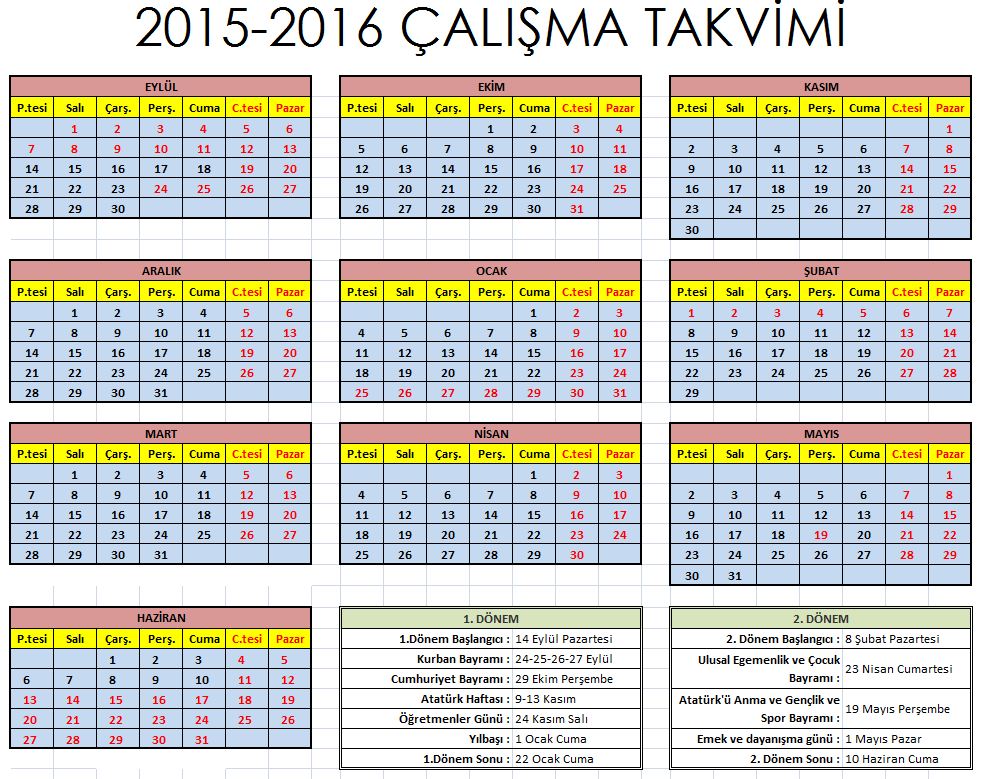 A) TARİHİ GELİŞİMOKULUN TARİHÇESİ VE YAPISI	Ayvalı Köyü’nde 1961 yılında iki sınıflı bir ilkokul binası ve 50 metrekare üzerine kurulu öğretmen lojmanı yapılmıştır. 1995 yılında, 8 yıllık zorunlu eğitime geçildiğinden okul binası 8 yıllık ilköğretime dönüştürülmüştür. Okulumuzun yeni binası 1999 yılında zemin katla beraber üç katlı olarak yapılmıştır. Yeni binamız 1999-2000 eğitim-öğretim yılında hizmete girmiştir.2002-2003 eğitim-öğretim yılında okulumuz bünyesinde anasınıfı açılmıştır.2012-2013 eğitim öğretim yılında, Erzurum İl Özel İdaresi tarafından 4 dairelik, kaloriferli okul binasıyla yan yana yeni lojman hizmete girmiştir.SUNUŞDevleti oluşturan millet unsurunun bir arada yaşamasını sağlayan toplumolgusunu güçlü kılan eğitimdir. Eğitim çalışmalarını planlı ve belirginhedefler doğrultusunda düzenlemek günümüzde zorunluluk haline gelmiştir.İlimizin güzide bir belgesinde bulunan okulumuzda bu amaçla öncekidönemlerde yürütülen çalışmalarımızı yeni planlama dönemimizde artan birçalışma dinamizmi içerisinde devam ettirmekte kararlıyız. Bu amaçlaokulumuzda başlattığımız bu çalışmalarımızın yerelden başlayarak geneledoğru bir fayda getireceği inancı ve azmi içerisindeyiz.Bu inanç doğrultusunda yürütülecek çalışmalarda başarılar diliyorum.Yasemin ÖZTÜRKOkul MüdürüB) MEVCUT DURUMOKULUN PERSONEL YAPISIOKULUN ÖRGÜT YAPISIKURUM İÇİ ANALİZÖrgütsel Yapı:Okulda Oluşturulan Komisyon ve Kurullar:OKULUN ÖĞRENCİ DURUMUÖğrenci Sayısı DağılımıÖğrenci Ödül DurumuDisiplin DurumuDevamsız Öğrenci SayısıSosyal Etkinlikler DurumuRehberlik HizmetleriSosyal-Kültürel ve Sportif FaaliyetlerLisanslı Öğrenci Sayısı            :yokYarışmalara Katılım                :Bilgi Yarışması, Kros, Masa Tenisi TurnuvalarıYapılan Yarışmalar ve Alınan Dereceler    Öğrenci Sınıf Geçme VerileriMerkezi Sınavlardaki Başarı Durumu(Yıllara göre  tablolar oluşturulacaktır. Sınava giren, yerleşen öğrenci sayıları vb.)OKULUN FİZİKİ İMKÂNLARIBina DurumuFiziki DurumuKuruluşun Teknolojik AltyapısıMALİ DURUMC)PAYDAŞ ANALİZİPAYDAŞLARIN BELİRLENMESİKURUM İÇİ ANALİZD) GZFT (SWOT) ANALİZİKURUM DIŞI ANALİZ	VİZYONUMUZDEĞERLERİMİZ/İLKELERİMİZTEMEL DEĞERLER VE İLKELERİMİZSTRATEJİK AMAÇLAR, HEDEFLER, FAALİYETLERStratejik Temalar Gerçekleştirilen Paydaş/Hizmet Matrisi, Durum Analizi, GZFT Matrisi ve paydaşların sorunlar ve çözüm önerileri vb. çalışmalar göz önünde bulundurularak, stratejik konular/sorunlar belirlenmiştir. Bu konular/sorunlar ilgili oldukları alanlara uygun biçimde bir araya getirilerek, sekiz adet Stratejik Tema (Temel Strateji Alanı) ve bu temel strateji alanlarının alt başlıklarını oluşturan 27 adet stratejik amaç belirlenmiştir. 1-Okulöncesi Eğitim		5-Hayat boyu Öğrenme - (Yaygın Eğitim)2-İlköğretim			6-Özel Eğitim - Rehberlik3-Ortaöğretim			7-Taşımalı Eğitim4-Mesleki ve Teknik Eğitim 	8-Kurumsal GelişimTEMA 1OKULÖNCESİ EĞİTİMÖrgün eğitimin ilk basamağı okul öncesi eğitimdir. 3-5 yaş grubundaki çocuklar isteğe bağlı olarak bu eğitimi alır. Bu eğitim çocukların zihinsel, bedensel, duygusal gelişimini ve iyi alışkanlık kazanmalarını, ilköğretime hazırlanmasını, elverişsiz çevreden gelen çocuklar için ortak bir yetişme ortamı hazırlanmasını, Türkçenin doğru ve güzel konuşulmasını amaçlar. Öğrenim sürecinin en önemli basamağı olan bu dönemde edinilen beceriler yaşamın bütün evrelerini etkiler. Okul öncesi eğitimle ilgili stratejik amaç ve hedefler, bu amaçları gerçekleştirecek düşünceleri destekleyecek mahiyette belirlenmiştir.İlimizde 3–5 yaş toplam 136.508  çağ nüfusu bulunmakta olup 4-5 yaş çağ nüfusu 90.242’ dir. Bölgede yerleşimin dağınık olması ve okulöncesinin zorunlu olmaması, mevsimlik işçi olgusunun yaygın olması, ekonomik yetersizlikler, yoksulluk gibi etkenler ile ailelerin konu hakkında yaklaşımları, okulöncesi eğitim kurumlarının yaygın olmaması ve yetersiz anasınıfı gibi etkenler okullaşma oranının düşük olmasına sebep olmuştur.Okulöncesi eğitimin yaygınlaştırılması amacıyla öğretmen ve fiziki altyapı ihtiyacı karşılanacak, eğitim hizmetleri çeşitlendirilecek, toplumsal farkındalık düzeyi yükseltilecek, erken çocukluk ve ebeveyn eğitimleri artırılacaktı)  (10. Kalkınma Planı madde 584, 61. Hükümet Eylem Planı, Okul Öncesi Eğitimi Yaygınlaştırılması ile ilgili genelgesi)PERFORMANS GÖSTERGELERİFAALİYET VE MALİYETLENDİRMETEMA, STRATEJİK AMAÇ VE HEDEFLER TABLOSUSTRATEJİK PLAN MALİYET TABLOSU(2015-2019)OKUL GELİŞİM PLANIÇALIŞMA GRUPLARI/EKİPLERİBAŞARILARDİLERİZ…                   STRATEJİ GELİŞTİRME EKİBİOKUL KİMLİK BİLGİSİOKUL KİMLİK BİLGİSİOKUL KİMLİK BİLGİSİOKUL KİMLİK BİLGİSİOKUL KİMLİK BİLGİSİOKUL KİMLİK BİLGİSİİLİ:ERZURUMİLİ:ERZURUMİLİ:ERZURUMİLÇESİ:OLTUİLÇESİ:OLTUİLÇESİ:OLTUOKULUN ADI: AYVALI İLKOKULUOKULUN ADI: AYVALI İLKOKULUOKULUN ADI: AYVALI İLKOKULUOKULUN ADI: AYVALI İLKOKULUOKULUN ADI: AYVALI İLKOKULUOKULUN ADI: AYVALI İLKOKULUOKULA İLİŞKİN GENEL BİLGİLEROKULA İLİŞKİN GENEL BİLGİLEROKULA İLİŞKİN GENEL BİLGİLERPERSONEL İLE İLGİLİ BİLGİLERPERSONEL İLE İLGİLİ BİLGİLERPERSONEL İLE İLGİLİ BİLGİLEROkul Adresi:OKULUN ADRESİ:AYAVLI KÖYÜ OLTU/ERZURUMOkul Adresi:OKULUN ADRESİ:AYAVLI KÖYÜ OLTU/ERZURUMOkul Adresi:OKULUN ADRESİ:AYAVLI KÖYÜ OLTU/ERZURUMKURUMDA ÇALIŞAN PERSONEL SAYISISayılarıSayılarıOkul Adresi:OKULUN ADRESİ:AYAVLI KÖYÜ OLTU/ERZURUMOkul Adresi:OKULUN ADRESİ:AYAVLI KÖYÜ OLTU/ERZURUMOkul Adresi:OKULUN ADRESİ:AYAVLI KÖYÜ OLTU/ERZURUMKURUMDA ÇALIŞAN PERSONEL SAYISIErkekKadınOkul Telefonu0442 85362160442 8536216Yönetici11Faks0442 85362160442 8536216Sınıf öğretmeni1-Elektronik Posta Adresi711903@meb.k12.tr711903@meb.k12.trBranş Öğretmeni14Web sayfa adresiRehber Öğretmen--Öğretim ŞekliNormal(  X   )İkili(      )Memur--Okulun Hizmete Giriş Tarihi19611961Yardımcı Personel1-Kurum Kodu711903/711905711903/711905Toplam45OKUL VE BİNA DONANIM BİLGİLERİOKUL VE BİNA DONANIM BİLGİLERİOKUL VE BİNA DONANIM BİLGİLERİOKUL VE BİNA DONANIM BİLGİLERİOKUL VE BİNA DONANIM BİLGİLERİOKUL VE BİNA DONANIM BİLGİLERİToplam Derslik Sayısı99Kütüphane Var(  X  )Yok(    )Kullanılan Derslik Sayısı99Çok Amaçlı SalonVar( X   )Yok(    )İdari Oda Sayısı22Çok Amaçlı SahaVar(    )Yok(  X  )Laboratuvar Sayısı--ÖĞRENCİ BİLGİLERİErkekErkekKızToplamToplamAnaokulu662881. Sınıf44711112. Sınıf77512123.Sınıf13131225254.Sınıf1010717175.Sınıf99514146.Sınıf99514147.Sınıf88513138.Sınıf121261818Genel Toplam808056132132BÖLÜM 1 STRATEJİK PLANLAMA SÜRECİAyvalı İlkokulu’na başlayacak öğrencilerin bir üst öğrenim kurumlarında uyum sorunu yaşamadan öğrenimlerine devam edebilmelerini sağlayacak temel bilgi ve becerileri edinmelerini sağlamak, kurum çalışanlarına liyakat, gayret ve kariyeri esas alan bir görevlendirme ve çalışma ortamı sağlamaktır.Bu stratejik plan dokümanı, okulumuzun güçlü ve zayıf yönleri ile dış çevredeki fırsat ve tehditler göz önünde bulundurularak, eğitim alanında ortaya konan kalite standartlarına ulaşmak üzere yeni stratejiler geliştirmeyi ve bu stratejileri temel alan etkinlik ve hedeflerin belirlenmesini amaçlamaktadır.Bu stratejik plan dokümanı AYVALI Anaokulu / İlkokulu / Ortaokulunun 2015–2019 yıllarına dönük stratejik amaçlarını, hedeflerini ve performans göstergelerini kapsamaktadır.SIRA NOREFERANS KAYNAĞININ ADI15018 yılı Kamu Mali Yönetimi ve Kontrol Kanunu210. Kalkınma Planı (2014-2018)3Yüksek Planlama Kurulu Kararları4DPT Müsteşarlığı tarafından hazırlanan Kamu İdareleri İçin Stratejik Planlama Kılavuzu5Maliye Bakanlığı Tarafından Hazırlanan Performans Esaslı Bütçeleme Rehberi6Kamu İdareleri Faaliyet Raporlarının Düzenlenmesi ile Bu İşlemlere İlişkin Diğer Esas ve Usuller Hakkında Yönetmelik761. Hükümet Eylem Planı8Milli Eğitim Bakanlığı Stratejik Planı9İl Milli Eğitim Müdürlüğü Stratejik Planı102013/26 No’lu Genelge11Diğer KaynaklarSIRA NOADI SOYADI GÖREVİ1Yasemin ÖZTÜRKOKUL MÜDÜRÜ2Metehan GÜZELMÜDÜR YARDIMCISI3Abdullah ARSLANÖĞRETMEN4Halim ŞİMŞEKOKUL AİLE BİRLİĞİ BAŞKANI5Ali AKSOY,Suat YAVUZ,Emrullah POLATOKUL AİLE BİRLİĞİ YÖNETİM KURULU ÜYESİSIRA NOADI SOYADIGÖREVİ1Metehan GÜZELMÜDÜR YARDIMCISI2P.D. ve REHBER ÖĞRETMEN3Elif ÖCAL ERTÜRKÖĞRETMEN4Zeliha ÇİFTÇİÖĞRETMEN5Mustafa ALBAYRAKGÖNÜLLÜ VELİ6Nurullah AY7Yasin AYBÖLÜM 2: MEVCUT DURUM ANALİZİSIRA NOGöreviEK TLisansY.LisansUzman1MÜDÜR -11X2MÜDÜR YARDIMCISI1-1X3TÜRKÇE-11X4MATEMATİK-11X5SOSYAL BİLGİLER 1-1X6FEN VE TEKNOLOJİ---7DİN KÜLTÜRÜ-11X8BEDEN EĞİTİMİ-11X9İNGİLİZCE---10OKUL ÖNCESİ ÖĞRETMENİ-11X11SINIF ÖĞRETMENİ1-1X12SINIF ÖĞRETMENİ---13SINIF ÖĞRETMENİ---14SINIF ÖĞRETMENİ---15ÜCRETLİ ÖĞRETMEN---TOPLAM36912SIRA NOGÖREVİEKT1MEMUR---2HİZMETLİ1-13SÖZLEŞMELİ PERSONEL---4GEÇİCİ PERSONEL---TOPLAM Kurul/Komisyon AdıGörevleriZümre Öğretmenler KuruluEğitim-öğretimin eşgüdüm içinde yürütülmesi, eğitim-öğretim süresinde karşılaşılan güçlükler vb. ile ilgili görüş alışverişinde bulunmakOkul Sütü KomisyonuOkula dağıtılan sütleri teslim almak, düzenli bir şekilde dağıtımını yapmak, tutanakları vb. hazırlamak.Okul-Aile Birliği KuruluEğitim-öğretimi geliştirici faaliyetleri desteklemek Okul ve veliler ile iletişimi sağlamak. Okul adına alınan kararlarda velileri temsil etmek. vs.2012-20132012-20132012-20132013-20142013-20142013-20142014-20152014-20152014-2015SINIFLAREKTEKTEKTANASINIFLARI68145510628SINIFLAR17133067134711SINIFLAR148221413277512SINIFLAR1051514620131225          4.    SINIFLAR138211041410717           5.SINIFLAR8715106169514          6.    SINIFLAR1282086149514      7.	SINIFLAR131124127198513      8.	SINIFLAR1171812102212618TOPLAM1047517991941858056132Yıllar TakdirTeşekkürOnur Belgesi2011-2012142012012-2013162112013-201415241   Yıllar Disiplin kurulu toplanma sayısıDisiplin cezası alan öğrenci sayısıUyarı/Kınama Uzaklaştırma2011-2012----2012-2013----2013-2014----   Yıllar 2011-20123,5 gün2012-20136 gün2013-20144,5 günYıllarSosyal kulüp sayısıKulüp çalışmalarında belge alan Öğrenci Sayısı2011-20124-2012-20132-2013-20142-REHBERLİK HİZMETLERİNDEN YARARLANAN ÖĞRENCİ SAYISIREHBERLİK HİZMETLERİNDEN YARARLANAN ÖĞRENCİ SAYISIREHBERLİK HİZMETLERİNDEN YARARLANAN ÖĞRENCİ SAYISIREHBERLİK HİZMETLERİNDEN YARARLANAN ÖĞRENCİ SAYISIREHBERLİK HİZMETLERİNDEN YARARLANAN ÖĞRENCİ SAYISIREHBERLİK HİZMETLERİNDEN YARARLANAN ÖĞRENCİ SAYISIREHBERLİK HİZMETLERİNDEN YARARLANAN ÖĞRENCİ SAYISIEĞİTİM ÖĞRETİM YILIÖĞRENCİ GÖRÜŞMESİVELİ GÖRÜŞMESİBİREYSEL PSİKOLOJİK DANIŞMADAN FAYDALANANBİREYSEL EĞİTSEL DANIŞMADAN FAYDALANANBİREYSEL MESLEKİ DANIŞMADAN FAYDALANANGRUPLA EĞİTSEL REHBERLİKHİZMETİ ALAN2011-20122015----2012-20132220----2013-20141812----SPOR DALLARIALINAN DERECEİL İÇİNDEULUSALFutbol---Hentbol                              ---Güreş                                 ---Kros                                  2.lik2.lik-Badminton                       ---Masa Tenisi Turnuvası---Bilgi Yarışması---YıllarÖğrenci SayısıDoğrudan  Geçen Öğrenci SayısıSorumluluğu bulunan  öğrenci sayısıSınıf Tekrarı yapan öğrenci sayısı2011-2012162162162-2012-2013179179179-2013-2014185185185-Sınava Giren Öğrenci SayısıYerleşen Öğrenci Sayısı2011-2012 2022012-20131842013-20142121TOPLAM ALANBİNALARIN ALANIBAHÇE ALANI1388 m2528 m2860 m2SIRA NOFİZİKİ DURUMSAYISI1Derslik Sayısı 92Biyoloji Laboratuvarı -3Fizik Laboratuvarı -4Kimya Laboratuvarı -5Bilgisayar Laboratuvarı-6Kütüphane 17Müdür odası 18Müdür yardımcısı odası19Rehberlik servisi -10Öğretmenler odası 111Zümre öğretmen odası -12Tarih –Coğrafya Dersliği-13İngilizce Dersliği-14Memur odası -15Hizmetliler odası -16Çok amaçlı salon117Diğer1Donanım TürüMevcutİhtiyaçBilgisayar11-Projeksiyon4-Faks1-Tarayıcı1-Fotokopi makinesi2-Dizüstü bilgisayar0-Lazer yazıcı2-Nokta vuruşlu yazıcı0-Mürekkep püskürtmeli0-Akıllı Tahta08OKUL AİLE BİRLİĞİ HESABIOKUL AİLE BİRLİĞİ HESABIOKUL AİLE BİRLİĞİ HESABIOKUL AİLE BİRLİĞİ HESABIGELİRLERTUTARIGİDERLERTUTARI2011-2012  YILI GELİRLERİ-2011-2012  YILI GİDERLERİ-2012-2013  YILI GELİRLERİ-2012-2013  YILI GİDERLERİ-2013-2014 YILI GELİRLERİ-2013-2014 YILI  GİDERLERİ-İÇ PAYDAŞLARDIŞ PAYDAŞLAROkul YönetimiKaymakamlıkÖğretmenlerİlçe Milli Eğitim MüdürlüğüÖğrencilerMuhtarOkul Aile BirliğiMezunlarVelilerDiğer Eğitim KurumlarıGüçlü YönlerZayıf YönlerOkul vizyonununve misyonunun belirlenmiş olması.Genç ve istekli öğretim kadrosununolmasıKurum içi iletişim kanallarının açık olmasıKendini geliştiren,gelişime açık ve teknolojiyi kullanan öğretmenlerin  olmasıKurum kültürünün oluşturulmuş olmasıSınıf mevcutlarının uygun olması.Ana sınıfınının olması.Okulun gelirinin olmaması.Yardımcı personel olmaması.Velilerinokul ile iletişiminin az olması.Velilerinyapılantoplantılara katılımının azlığıÖğrencilerin,eğitim-öğretimileilgiliihtiyaçlarınıkarşılayabileceklerialanlarauzak olmasıSosyalkültürelfaaliyetlerinazolmasıOkulun merkeze uzak olması nedeniyle, bazı mahrumiyetler nedeni ile öğretmenlerin kısa sürede buradan gitmeleri ve/veya gitmek istemeleriFırsatlarTehditlerİnternet  bağlantısının olmasıKöyün ilçeye ve diğer okullara olan uzaklığıVelilerin eğitim ve öğretim konusunda duyarsız olmaları Köyün göç vermesiOkul Aile Birliğinin işlerliğinin olmaması, bu konuda velilerin isteksizliğiBÖLÜM 3   GELECEĞEYÖNELİMSAM3PERFORMANS GÖSTERGELERİPERFORMANS HEDEFLERİPERFORMANS HEDEFLERİPERFORMANS HEDEFLERİPERFORMANS HEDEFLERİPERFORMANS HEDEFLERİPERFORMANS HEDEFLERİPERFORMANS HEDEFLERİPERFORMANS HEDEFLERİPERFORMANS HEDEFLERİSAM3PERFORMANS GÖSTERGELERİÖnceki YıllarÖnceki YıllarCari YılSonraki Yıl HedefleriSonraki Yıl HedefleriSonraki Yıl HedefleriSonraki Yıl HedefleriSonraki Yıl HedefleriSP Dönemi HedefiSH3PERFORMANS GÖSTERGELERİ20122013201420152016201720182019SP Dönemi HedefiPG3.3.1Yıl içinde yapılan toplantı sayısı344PG3.3.2Okulla iletişimi artan veli sayısı558PG3.3.3Veli etkisiyle başarısı artan öğrenci sayısı101515PG3.3.4Yıl içinde yapılan veli ziyaretleri sayısı161618FAALİYET VEYA PROJELERSorumlu
 Birim/Şube/KişiBaşlama veBitiş TarihiMALİYETMALİYETMALİYETMALİYETMALİYETMALİYETFAALİYET VEYA PROJELERSorumlu
 Birim/Şube/KişiBaşlama veBitiş Tarihi2015(TL)2016(TL)2017(TL)2018(TL)2019(TL)Toplam(TL)Veli eğitim çalışmalarıRahim ÇELEBİOcak 2015-Ocak2016------Veli ziyaretleri çalışmasıRahim ÇELEBİOcak 2015-Ocak2016------TEMASTRATEJİK AMAÇSTRATEJİK HEDEFLERFİZİKSEL DURUMKalitelibireğitimöğretimortamıiçinokulunfizikiyapısını düzenlemek.Okulun dış görünüşü ( duvarların boyanması, bahçe düzeni vb.) eksikliklerini gidermek.FİZİKSEL DURUMKalitelibireğitimöğretimortamıiçinokulunfizikiyapısını düzenlemek.Sınıfı eğitim-öğretime uygun birşekilde yeniden düzenlemek.FİZİKSEL DURUMKalitelibireğitimöğretimortamıiçinokulunfizikiyapısını düzenlemek.Koridoru yeniden düzenlemek.TEMASTRATEJİK AMAÇSTRATEJİK HEDEFLEREĞİTİMÖĞRETİMÖğrencilerin başarı seviyesini yükseltmek ve okulunaraç- gereç eksiğini gidermek.Öğrencilerin hazır bulunuşluk seviyelerini yükseltmek.EĞİTİMÖĞRETİMÖğrencilerin başarı seviyesini yükseltmek ve okulunaraç- gereç eksiğini gidermek.Bağımsız iş yapabilen öğrenciler yetiştirmek.EĞİTİMÖĞRETİMÖğrencilerin başarı seviyesini yükseltmek ve okulunaraç- gereç eksiğini gidermek.Öğrencilerin derslere etkin katılımını sağlamak.EĞİTİMÖĞRETİMÖğrencilerin başarı seviyesini yükseltmek ve okulunaraç- gereç eksiğini gidermek.Eksik eğitim malzemeleri konusunda İlçe Milli Eğitimi Müdürlüğünü bilgilendirmekEĞİTİMÖĞRETİMÖğrencilerin başarı seviyesini yükseltmek ve okulunaraç- gereç eksiğini gidermek.Ders konularını somutlaştırıcı materyal hazırlamak.TEMASTRATEJİK AMAÇSTRATEJİK HEDEFLERPAYDAŞ İLİŞKİLERİOkul -veli ilişkisinigeliştirerek velilerin okulve öğrencilere katkısını arttırmak.Velilerle sık sık toplantılar yapmak.PAYDAŞ İLİŞKİLERİOkul -veli ilişkisinigeliştirerek velilerin okulve öğrencilere katkısını arttırmak.Velilerin öğrencilere yararlı olabileceği yolları göstermek.PAYDAŞ İLİŞKİLERİOkul -veli ilişkisinigeliştirerek velilerin okulve öğrencilere katkısını arttırmak.Okulun ihtiyaçları konusunda velilerin ilgisini artırmak.PAYDAŞ İLİŞKİLERİOkul -veli ilişkisinigeliştirerek velilerin okulve öğrencilere katkısını arttırmak.Ev ziyaretleri yapmak.TEMALARSTRTAEJİK AMAÇLAR – HEDEFLERMALİYET(TL)FİZİKSEL DURUMKalitelibireğitimöğretimortamıiçinokulunfizikiyapısını düzenlemek1000FİZİKSEL DURUMÇok amaçlı salonu yeniden düzenlemek1000FİZİKSEL DURUMSınıfları eğitim-öğretime uygun birşekilde yeniden düzenlemek.1500FİZİKSEL DURUMKoridorları ve okulun diğer kullanım alanlarını yeniden düzenlemek.500EĞİTİMÖĞRETİMÖğrencilerin başarı seviyesini yükseltmek ve okulunaraç- gereç eksiğini gidermek.500EĞİTİMÖĞRETİMÖğrencilerin hazır bulunuşluk seviyelerini yükseltmek.-EĞİTİMÖĞRETİMBağımsız iş yapabilen öğrenciler yetiştirmek.-EĞİTİMÖĞRETİMÖğrencilerin derslere etkin katılımını sağlamak.-EĞİTİMÖĞRETİMEksik eğitim malzemeleri konusunda İlçe Milli Eğitimi Müdürlüğünü bilgilendirmek(Alınan Malzeme Fiyatı)-EĞİTİMÖĞRETİMDers konularını somutlaştırıcı materyal hazırlamak.500PAYDAŞİLİŞKİLERİOkul -veli ilişkisinigeliştirerek velilerin okul ve öğrencilere katkısını arttırmak.-PAYDAŞİLİŞKİLERİVelilerle sık sık toplantılar yapmak.-PAYDAŞİLİŞKİLERİVelilerin öğrencilere yararlı olabileceği yolları göstermek.0PAYDAŞİLİŞKİLERİOkulun ihtiyaçları konusunda velilerin ilgisini artırmak.0PAYDAŞİLİŞKİLERİEv ziyaretleri yapmak.0TOPLAM MALİYETTOPLAM MALİYET5000İZLEME VE DEĞERLENDİRME ESASLARIİzleme ve Değerlendirme aşağıdaki esaslara bağlı kalınarak yapılacaktır:♦ Her eğitim öğretim yılı başında o yıl gerçekleştirilecek her bir hedef veya faaliyet için, sorumlu kişiler belirlenecektir. Bu kişilerin, öğrenen okul anlayışını bir davranış olarak benimsemişolmasına dikkat edilecektir.♦ Her çalışma yılı için okul gelişim planı hazırlanacaktır.♦ Her çalışma yılı /dönemi de ekiplerce her hedef için bir çalışma/iyileştirme planı hazırlayıp okul idaresine teslim edeceklerdir.♦ Sorumlu kişi veya ekipler 6 ayda bir rapor düzenleyerek amaca ulaşma veya hedefingerçekleşme düzeyi hakkında bilgi sunacaklardır.♦ Faaliyetler performans göstergelerine göre değerlendirilecektir. Bu bakımdan herçalışma öncesinde performans göstergeleri gözden geçirilecektir.♦ Çalışmalarda verilerin kullanılması ve her şeyin rakamlarla ifade edilmesi sağlanacaktır.♦ Tüm çalışmalar açıklık ve hesap verebilirlik ilkesine uygun olarak gerçekleştirilecektir.♦ Yapılan çalışmaların sonucuna göre Stratejik Plan gözden geçirilecektir.Fiziki Yapıyı İyileştirme Grubu/EkibiAkademik Başarıyı Arttırma Grubu/EkibiSosyal, Kültürel ve Sportif Faaliyetleri Geliştirmeye Yönelik Çalışma Grubu/EkibiOkul-Veli İlişkisini Geliştirme Grubu/EkibiDestek Grubu/EkibiOkul Kültürü Geliştirme Grubu/EkibiYasemin ÖZTÜRKAbdullah ARSLANYasemin ÖZTÜRKMetehan GZÜELElif ÖCAL ERTÜRKElif ÖCAL ERTÜRKMetehan GZÜELMetehan GÜZELZeliha ÇİFTÇİEsra GÜRGENMüjde AKCANAbdullah ARSLANAbdullah ARSLANAyşenur YAZICIAbdullah ARSLANZeliha ÇİFTÇİAyşenur YAZICIAyşenur YAZICIAyşenur YAZICIZeliha ÇİFTÇİEsra GÜRGENEsra GÜRGENEsra GÜRGENEsra GÜRGEN